11.   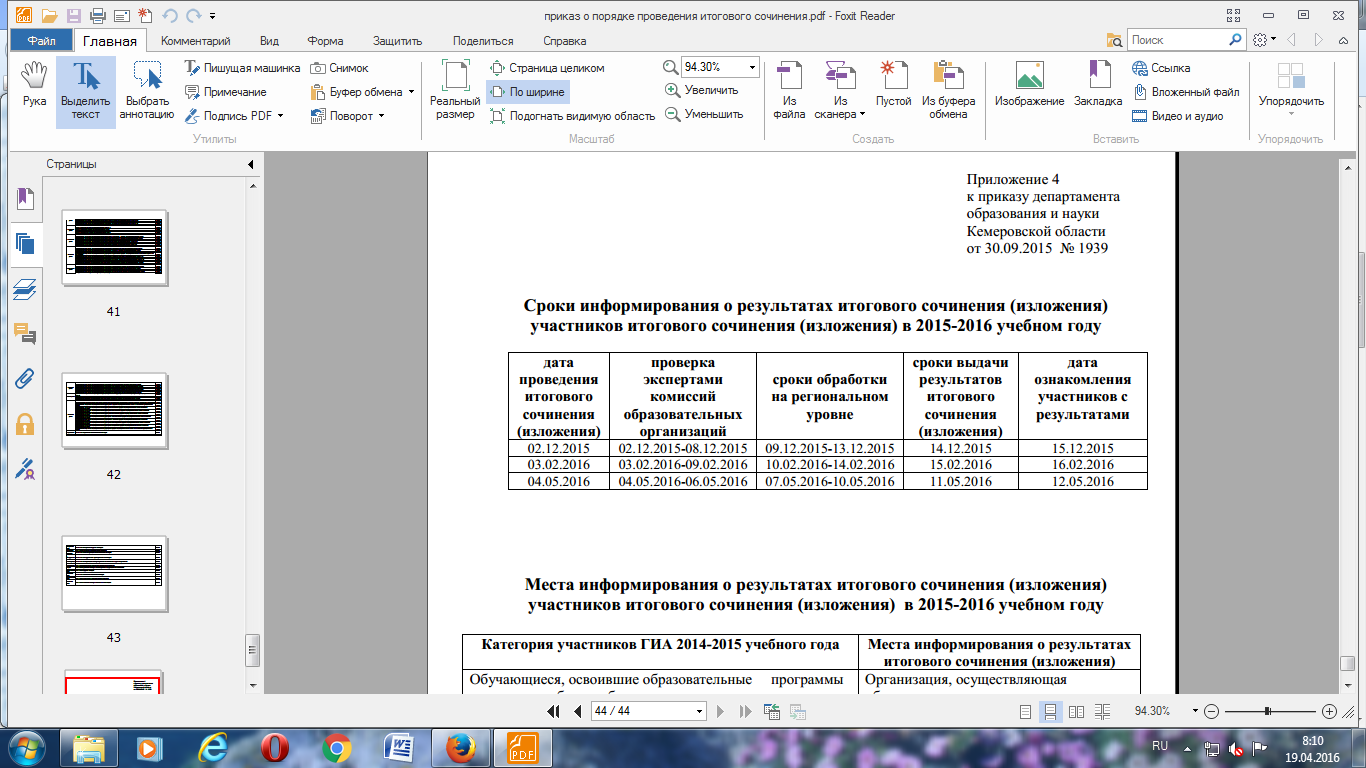 11. Ознакомление  обучающихся,  выпускников  прошлых  лет  срезультатами итогового сочинения(изложения) 11.1.  Ознакомление  участников  итогового  сочинения (изложения)  срезультатами итогового сочинения(изложения) осуществляется: для  обучающихся –  в  образовательных  организациях,  в  которыхобучающиеся  осваивают  образовательные  программы  среднего  общегообразования; для  выпускников  прошлых  лет –  в  муниципальных  органах  управления образованием. 11.2.  Образовательные  организации,  реализующие  образовательныепрограммы  среднего  общего  образования,  обеспечивают  ознакомлениеобучающихся,  выпускников  прошлых  лет  с  результатами  итогового  сочинения(изложения)   не  позднее 09  декабря 2015  г.,  10  февраля 2016  г.,  11  мая 2016  г. путём  размещения  результатов  итогового  сочинения (изложения)   наинформационном стенде  образовательной организации. 12. Срок действия результатов итогового сочиненияРезультат  итогового  сочинения  в  случае  представления  его  при  приеме  наобучение  по  программам  бакалавриата  и  программам  специалитета  действителен четыре года, следующих за годом получения такого результата. Выпускники  прошлых  лет  могут  участвовать  в  написании  итоговогосочинения,  в  том  числе  при  наличии  у  них  действующих  результатов  итогового сочинения прошлых лет. Выпускники  прошлых  лет,  изъявившие  желание  повторно  участвовать  в написании  итогового  сочинения,  вправе  предоставить  в  образовательные организации  высшего  образования  результаты  итогового  сочинения  только текущего  года,  при  этом  результат  итогового  сочинения  прошлого  года аннулируется. 